Министерство культуры Российской ФедерацииГосударственный республиканский центр русского фольклора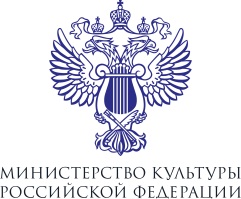 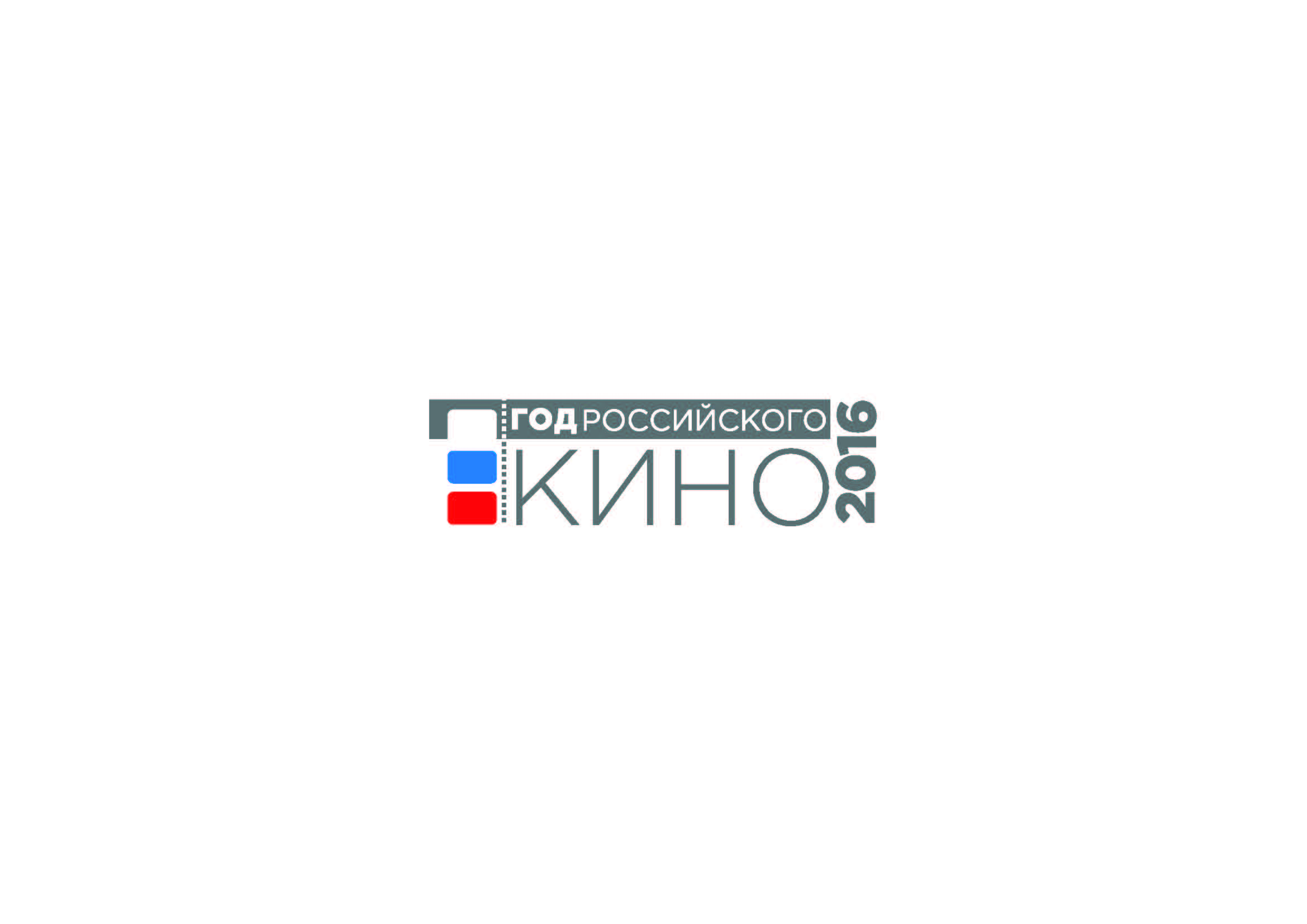 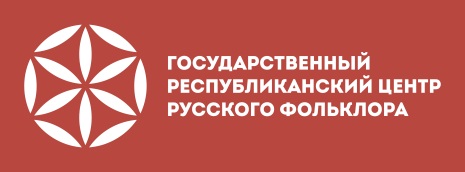 XXI МЕЖДУНАРОДНАЯ НАУЧНАЯ КОНФЕРЕНЦИЯСЛАВЯНСКАЯ ТРАДИЦИОННАЯ КУЛЬТУРА И СОВРЕМЕННЫЙ МИР.ФОЛЬКЛОРНОЕ ПОГРАНИЧЬЕ: ГЕОГРАФИЯ, ИСТОРИЯ, ДУХОВНАЯ КУЛЬТУРА23 – 25 МАЯ2016МОСКВА23 маяпонедельникДворец Алексея Михайловича в Коломенском2-ая улица Дьяково Городище, д. 2710.00  - Регистрация участников10.30 – Открытие конференцииПриветствие участникам конференции от Министерства культуры Российской Федерацииот Государственного республиканского центра русского фольклораВыступление фольклорных коллективов МосквыПЛЕНАРНОЕ ЗАСЕДАНИЕВедущие: кандидат искусствоведения, заместитель директора ГРЦРФ Екатерина Анатольевна Дорохова кандидат филологических наук, зав. отделом региональных научных программ ГРЦРФВарвара Евгеньевна ДобровольскаяАндрей Николаевич Власов (Санкт-Петербург)Категория «память места» в  свете проблемы определения этнокультурных границВячеслав Алексеевич Поздеев (Киров)Проблема реалий и номинаций в этно-фольклорном материале вятских контактных зонАлександр Васильевич Черных (Пермь) «А ми тожӧ русскӧйӧсь, миян нация русскӧй, пермякьес ми эг лоӧ» [А мы тоже русские, у нас нация русская, пермяками мы не стали»]. Межэтническое взаимодействие и этнические процессы в зонах контактов русских и коми-пермяков  Агаверди Сархан оглу Халилов (Баку, Азербайджан)Концепт границы в русском и тюркском фольклоре Александр Николаевич Розов (Санкт-Петербург) Православие в русском эпосеЗураб Джотович Джапуа (Сухум, Абхазия)Заметки об изображении границы в нартском эпосеДмитрий Викторович Морозов (Москва)Методы междисциплинарных исследований в этномузыкознании14.00 – 14.40 – Перерыв14.40 – 15.30Открытие выставки-ярмарки«Майская ярмарка в Коломенском» 15.00 – Вечернее секционное заседаниеВедущие: кандидат филологических наук, доцент кафедры русской и общей филологии Института гуманитарных наук Сыктывкарского государственного университета имени Питирима Сорокина, руководитель Научно-образовательного центра (НОЦ) «Духовная культура европейского севера России»Татьяна Степановна Канева кандидат искусствоведения, ведущий научный сотрудник научно-методического отдела ГРЦРФАндрей Геннадьевич Кулешов	Екатерина Анатольевна  Дорохова (Москва)Весенние песни русско-украинского пограничьяВарвара Евгеньевна Добровольская (Москва)Сказка / «не сказка»: жанровые трансформации одного сюжета в русской, украинской и белорусской традицииНаталия Евгеньевна Котельникова (Москва)Сюжет об изменении заклятия клада: между быличкой и сказкойИрина Николаевна Райкова (Москва)Границы и диффузия жанров в детском фольклореСергей Викторович Алпатов (Москва)Концептуальная диада «центр – граница» в парафольклорных жанрах XVIII столетия Мадонна Фрикановна Пилия (Сухум, Абхазия)Предметные реалии абхазской волшебной сказки, создающие пограничное пространствоРоман Павлович Биланчук (Вологда)Образ и функции «границы» в локальных текстах, повествующих о событиях Смуты начала XVII в. (на материалах Русского Севера)Наала Сергеевна Барциц (Сухум, Абхазия)Пограничное пространство в абхазском историческом эпосе (на    примере мотива героического сватовства).Презентация региональных  Центров традиционной культуры24 маявторникДворец Алексея Михайловича в Коломенском2-ая улица Дьяково Городище, д. 2710. 00 – 13.00 Утреннее секционное заседаниеВедущие: доктор филологических наук, профессор, зав. кафедрой  русской и зарубежной литературы МарГУТатьяна Аркадьевна Золотова кандидат исторических наук, ведущий научный сотрудник отдела региональных научных программАлександра Борисовна ИпполитоваМарина Сергеевна Альтшулер (Москва)Граница между зимой и весной в музыкальных традициях юго-западных районов Калужской областиЮлия Андреевна Крашенинникова, Светлана Григорьевна Низовцева (Сыктывкар) Народный календарь русского заводского населения Республики Коми (по экспедиционным материалам начала XXI века)Татьяна Федоровна Пухова (Воронеж) Зимняя календарная поэзия украинских и русских сел южных районов Воронежской области 1990-2015 гг. Татьяна Степановна Канева (Сыктывкар)Святочная поэзия в русских традициях Печоры: к вопросу о региональной и локальной спецификеИрина Борисовна Теплова (Санкт-Петербург)Фольклорные традиции провинции Фриули-Венеция-Джулия (Friuli-Venezia-Giulia) Cеверной Италии в аспекте романо-славянских культурных взаимодействий. Светлана Павловна Сорокина (Москва) Святочные традиции в городе, изображенные Л.И. СоломаткинымЕлена Александровна Самоделова (Москва)Бродячий театр Ефима Честнякова на пограничье с обрядовым фольклором и гончарством Кологривского р-на Костромской обл.Константин Юрьевич Рахно (Украина, Опошное) Репродуктивные аспекты гончарской магии в традиционной культуре белорусовЭлина Гансовна Рахимова (Москва) Своеобразие художественных уподоблений в Приладожье (финской приграничной Карелии)Андрис Станиславович Казюкевич (Даугавпилс, Латвия)Река как фольклорно-мифологическая граница в поэзии инфлянтских поэтов 13.00 – 14.00Расширенная редколлегия научного альманаха «Традиционная культура»Презентация сайта научного альманаха «Традиционная культура» http://www.t-kultura.ru14.00 – 15.00 – Перерыв15.00 – Вечернее секционное заседаниеВедущие:доктор филологических наук, профессор, зав. отделом русского фольклора Института русской литературы (Пушкинский Дом) РАНАндрей Николаевич Власовкандидат искусствоведения, заместитель директора ГРЦРФ Екатерина Анатольевна Дорохова Михаил Гершонович Матлин (Ульяновск) Региональные и узколокальные компоненты в свадебной обрядности Новоспасского района Ульяновской области Наталья Васильевна Дранникова (Архангельск)«Родина капитанов»: к вопросу о локальной идентификации жителей поморского села Патракеевки (Приморский район Архангельской области)Алевтина Дмитриевна Цветкова (Павлодар, Казахстан)Конфессиональная идентификация в фольклоре и традиционной культуре старообрядческих сел Рудного и Горного Алтая (по современным записям)Анна Александровна Иванова (Москва) Культурные острова-изоляты на постсоветском пространстве (на примере молоканского села Ивановка Республики Азербайджан)Дмитрий Игоревич  Вайман (Пермь) Межэтническое взаимодействие немцев  и русских Урала как фактор формирования специфики традиционной культурыНадежда Ильинична Жуланова (Москва)Фольклорное двуязычие в зоне этнокультурного пограничья: коми-пермяцкая ситуацияЕлена Викторовна Минёнок (Москва) Белорусско-бурятское культурное взаимодействие в «столыпинских» деревнях  Восточной СибириКсения Сергеевна Маликова (Москва)Свадьба русских и украинских сел в бассейне реки Ворскла: опыт сравнительного анализаТатьяна Юрьевна Власкина (Ростов-на-Дону)Традиция полуденного кофе в быту и семейной обрядности  нижнедонских станицТанзиля Мусаевна Хаджиева (Москва)	Фольклор карачаево-балкарской диаспоры в ТурцииИрма Ивановна Борисова (Орел)Территориальные, социальные  и стилистические особенности вышивки в технике «Орловский спис» конца ХIХ – начала ХХ вв.Презентация региональных  Центров традиционной культуры25 мая,среда Дворец Алексея Михайловича в Коломенском2-ая улица Дьяково Городище, д. 2710. 00 – 14.00 Утреннее секционное заседаниеВедущие: президент Абхазской Академии наук, доктор филологических наук, профессорЗураб Джотович Джапуакандидат филологических наук, зав. отделом региональных научных программ ГРЦРФВарвара Евгеньевна ДобровольскаяБиткеева Айса Николаевна (Москва)	Бытование эпоса «Джангар» в разных регионах мираПолина Александровна Истомина (Сыктывкар)Мифологические рассказы о нарушении предписаний и запретов в репертуаре русского заводского населения Республики Коми (на примере экспедиционных материалов 2010-2013 гг.)Саида Олеговна Хаджимба (Сухум, Абхазия)Пограничные пространственные координаты в проклятьях и благопожеланиях абхазовВладимир Леонидович Кляус (Москва)Вештица / ведьма на АргуниАйтжан Бекбулатовна Асенова (Кокшетау, Казахстан)Региональная специфика бытования персонажей русских быличек на севере Казахстана Эсма Вахтанговна Тодуа (Сухум, Абхазия) Пространственные локусы абхазских мифологических рассказов Лидия Константиновна Гаврюшина (Москва) Приграничное село Климауцы в песнях и рассказах местных жителейТатьяна Аркадьевна Золотова (Йошкар-Ола)Советский дискурс (мифологема большой семьи) в творчестве молодежиМихаил Михайлович Красиков (Харьков)«Подаяльные  таблички»:  между фольклором и литературой.  Case study 14.00 – 15.00 – Перерыв15.00 – Вечернее секционное заседаниеВедущие:доктор культурологии, ведущий научный сотрудник отдела русского фольклора Института русской литературы (Пушкинский Дом) РАН,  профессор Александр Николаевич Розовкандидат филологических наук, зам. главного редактора научного альманаха «Традиционная культура»Наталия Евгеньевна КотельниковаБэла Арсеновна Леонова (Орел)Народно-православные традиции почитания святынь в текстах Н.С. ЛесковаАнастасия Сергеевна Беломестнова (Пермь)  Духовные стихи чердынских старообрядцевКузнецова Светлана Григорьевна (Москва)Традиции в искусстве старообрядцев Красночикойского района ЗабайкальяИрина Владимировна Дынникова (Москва)	Старообрядцы Латинской Америки: век вне родиныЮлия Михайловна Шеваренкова (Нижний Новгород)Новомученица Евдокия: устные рассказы и житиеЛюдмила Витальевна Фадеева (Москва)О книжных истоках одной христианской легенды в записи П.Г. БогатыреваВасилий Александрович Ковпик (Москва)Фольклористическое наследие Стефана Верковича: полузабытые подлинники и прославленные подделкиМарианна Геннадиевна Обоева (Москва) Литературные сюжеты и образы в народной игрушке России и Украины Андрей Геннадьевич Кулешов (Москва)О традиционном народном искусстве и роли музейного и частного коллекционирования на современном этапеАнна Борисовна Болдырева (Москва)Плясовые песни казачьего пограничьяИрина Сергеевна Климас (Курск) ПОГАНЫЙ: семантика и сочетаемость в русском народном эпосеЕлена Витальевна Петрова (Ноябрьск, Тюменская область)О прафинноугорской подоснове восточнославянской  «свадьбы-похорон» в обрядах горных мари как наследников летописной мери18.00 - 19. 00Творческая ЛабораторияТатьяна Аркадьевна Золотова (Йошкар-Ола)Фольклорная школа-семинар: из опыта работы в поликультурных зонах. Елена Валерьевна Чеботарева (Подольск)Фолк-арт проект «Мода от народа»: традиционный народный костюм и одежда в этностиле Адрес проведения мероприятияДворец Алексея Михайловича в Коломенском2-ая улица Дьяково Городище, д. 27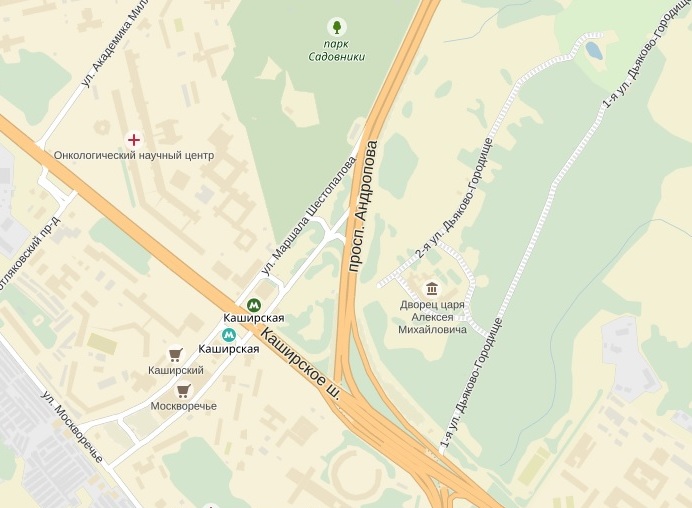 